مشكاة النورMeshkat al Noorالعدد 30 / نيسان 2009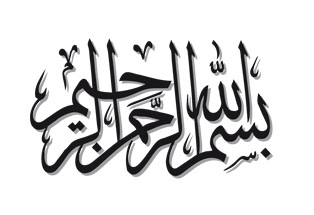 منذ تلك اللحظة أحسست أنّ الله يريدني لمهمّة كبيرة وقد أعددت نفسي لها. وبطبيعة الحال في ذلك اليوم لم أكن لأحدس ما هي هذه المهمة؟ ولكنّي أيقنت أنّ عليّ الاستعداد لتحمّل ثقل كبير في سبيله ومن أجل الثورة وفي خدمتكم أنتم أيها الناس.مركز نون للتأليف والترجمةخطاب القائدالمناسبة: مراسم تخرج جامعة الإمام الحسين عليه السلامالزمان: 19/ ربيع الثاني/ 1430هـ.ق - 15/04/2009محتويات:• خصائص جامعة الضباط.• سوء استخدام العلم.• الثورة الإسلامية انتفاضة إنسانية ضدّ الظلم.• التاريخ يشهد مواقف الشعب الإيراني المشرّفة.• سمات شباب حرس الثورة الإسلامية.• متابعة نهج الجهاد والكفاح وآثارها.• واجبات الشباب اليوم.بسم الله الرحمن الرحيمأبارك لكم أيها الشباب الأعزاء وأبناء هذا الشعب وقرّة عينه الأعزاء التحاقكم بميدان حراسة قيم الثورة الإسلامية.خصائص جامعة الضباط:إنّ جامعة الضباط هي مركز علمي وقطب لفوران الجهاد في آن واحد، وهي كذلك موقع لتربية رجال ذوي عزيمة وإرادة حديدية. فالعلم والجهاد والإيمان والإرادة المتينة حينما تكون مع بعضها تنتج أناساً يمكن للعالم ببركتهم أن يتفاءل بمستقبله.سوء استخدام العلم:تتجلّى المشكلة الرئيسة للعالم الحديث في أنّ العلم استُخدِمَ فيه للفساد والطغيان والاعتداء. فالعلم موهبة إلهية، وأكبر جحود لهذه الموهبة الكبيرة هو أن يوظّف جيل أو شعب أو جماعة معينة هذا العلم في زمن من الأزمان لخدمة الظلم والطغيان والاعتداء وقمع القيم الإنسانية. وهذا ما حدث في العالم خلال القرنين أو الثلاثة الأخيرة، وخصوصاً في العقود القريبة.لقد حصلت بعض الشعوب علی العلم وهذا طبيعي، فالعلم يُتداول بين الشعوب علی مدی التاريخ، وذات يوم كانت مناطق الشرق قطب العلم في العالم، وفي زمن آخر كان مركز العلم في العالم مناطق الغرب. وحينما تمكنت هذه الشعوب من العلم استخدمته لصالح الاستعمار وقمع الشعوب. فكثير من البلدان وكثير من الشعوب في شرق العالم وغربه - في أفريقيا وآسيا -، قمعت وسحقت واستعمرت بعلم البلدان الغربية، وجری أسر الأجيال البشرية واستعبادها. والسود في أمريكا اليوم هم أبناء أولئك الضعفاء الذين سيقوا من بلدانهم الأفريقية عبيداً علی يد المستعمرين الغربيين، فاصطادوهم من بيوتهم وحياتهم ومزارعهم وبيئتهم كما تصطاد الحيوانات، وشرّدوهم وأجبروهم علی الأعمال الشاقة. وقد وقع هذا في كل أنحاء العالم، في شبه القارة الهندية وفي آسيا القصوی خلال العهود السوداء. فقد أذلّوا عباد الله وخلقه وظلموهم وأفسدوا حيواتهم لفترات طويلة بواسطة العلم الذي اكتسبوه، وكان موهبة إلهية!وبعد ذلك صُنعت القنبلة الذرية بالصعود في سلم العلم، وبفضل المعارف التي أحرزوها- كل علم بمثابة درجة في سلم؛ فحينما يصعد الإنسان علی درجة من الدرجات ستتوافر له الفرصة والإمكانية لصعود الدرجة والدرجات اللاحقة، وهذا طبيعي أيضاً -، أنتجت الأسلحة الكيمياوية ودمّرت الأجيال وفجع الناس بأحبابهم وصارت الدنيا ما تشاهدونه في الجغرافيا السياسية في العالم، تقسيم العالم إلی طيفين: طيف جائر وآخر خاضع للجور، ظالم وخاضع للظلم، وبفواصل كبيرة جداً. هذا ما وصلت إليه الجغرافيا السياسية في العالم والجغرافيا الثقافية في العالم خلال العصور المظلمة الأخيرة.الثورة الإسلامية انتفاضة إنسانية ضدّ الظلم:لقد كانت الثورة الإسلامية العظيمة لشعب إيران انتفاضة إنسانية كبيرة ضدّ هذا الواقع. فكانت ثورتنا صرخة الإسلام، صرخة التوحيد، والعدالة، وكرامة الإنسان في هذا العالم الطافح بالظلم، الذي تتحول فيه النعم الإلهية والهدايا الإلهية للإنسان إلی وسائل لقمع البشر. فقامت الثورة لمواجهة مثل هذا الواقع.إنّ الذين يوصون الشعب الإيراني ونظام الجمهورية الإسلامية الإيرانية اليوم بالعودة إلی النظام العالمي هم أنفسهم الذين أزعجهم وأقلقهم وجود مثل هذه الحركة العظيمة لدی هذا الشعب، وخصوصاً في مثل هذا الموقع الحسّاس. فالعودة إلی النظام العالمي معناها الاستسلام لهذا النظام اللاعادل. هذا ما يريدونه من شعب إيران.التاريخ يشهد مواقف الشعب الإيراني المشرّفة:منذ ثلاثين عاماً والشعب الإيراني يرد بكلمة «لا»، وبكل اقتدار وثقة بالنفس واعتقاد صادق عميق بجذوره الإيمانية علی هذا الطلب الجاهل المجنون وغير المنطقي. فالضغوط التي فرضوها علی الشعب الإيراني ونظام الجمهورية الإسلامية طوال الثلاثين سنة الماضية كانت من أجل الهبوط بهذه الثورة عن مكانتها الرفيعة وأصولها المعنوية والملكوتية والإنسانية. طبعاً من البديهي أنّهم لم يستطيعوا ذلك ولن يستطيعوا. «يريدون ليطفئوا نور الله بأفواههم والله متمّ نوره ولو كره الكافرون». فنور الله نور التوحيد والعدالة والشعور بالشرف، بالعبودية لله، وهو حينما يشرق في قلب شعب فلن تستطيع أية يد إطفاءه. فنور الله نور التوحيد والعدالة والشعور بالشرف، بالعبودية لله، وهو حينما يشرق في قلب شعب فلن تستطيع أية يد إطفاءه.سمات شباب حرس الثورة الإسلامية:شبابي الأعزاء، أنتم حرّاس مثل هذه الحقيقة المقدّسة والهوية السامقة فافخروا بها. فلقد انبثق حرس الثورة الإسلامية من صميم أطهر شباب هذا البلد في الإيام الأولی للثورة، وأنتم يا أعزائي لم تدركوا تلك الأيام. فأولئك الشباب كانوا في مثل أعماركم، شباب في العشرين والثامنة عشرة والثانية والعشرين، فأوجدوا حرس الثورة الإسلامية بعزيمة راسخة وإرادة فولاذية وإيمان شامخ فذّ، وتواجدوا في ميادين الجهاد منذ الأيام الأولى.لقد شنّ الأعداء الحرب المفروضة لإطفاء شعلة الثورة، لكنّ هذه الحرب المفروضة نفسها أدّت إلی تصاعد قوة الثورة والروح الثورية، حيث استعاد هؤلاء الشباب الأعزاء عظمتهم في سوح الحرب، وانبجست ينابيع مواهبهم الداخلية في قلوبهم الطاهرة النيّرة، وخلقت منهم في فترة الشباب قادة كباراً ومجاهدين لا يعرفون التعب، ورجالاً أصحاب تدبير وتفكير، ونظام الجمهورية الإسلامية مدين لهم ولسلوكهم إلی الأبد.متابعة نهج الجهاد والكفاح وآثارها:وأنتم أتباع طريق اؤلئك الأعزاء وأبدال أولئك السائرين الأوائل، حين يقال: «كل يوم عاشوراء وكل أرض كربلاء» فمعنی ذلك أنّ الزمن يمضي لكنّ الأحداث الجارية في حياة البشر وحقائق الخلقة تبقی كما هي. فللبشر في كل عصر دور إذا مارسوه بشكل صحيح وفي اللحظة والزمن المناسبين فسوف يصلح كل شيء، وسوف تتقدّم الأمم وتنتشر القيم الإنسانية. للبشر في كل عصر دور إذا مارسوه بشكل صحيح وفي اللحظة والزمن المناسبين فسوف يصلح كل شيء، وسوف تتقدّم الأمم وتنتشر القيم الإنسانية.هكذا فعل أولئك الشباب ومارسوا دورهم. وكانت النتيجة أنّكم ترون الشعب الإيراني اليوم وبعد مضي عقود علی تلك الأيام وبهدي من أدائهم وبفضل الجهود التي تابعت جهودهم، وبفضل توجيهات الإمام الخميني “قدس سره” التي تفوح منها رائحة الأنبياء "عليهم السلام" بحقّ، ترونه يفتح القمم الواحدة تلو الأخری ويتقدّم إلی الأمام. تصوّروا أيام الحرب، ولا سيما السنين الأولی للحرب، وذلك الفقر التسليحي والمالي، والفقر في التجارب بين شباب الحرس والتعبئة، وقارنوه بالتقدّم الذي تحقّق راهناً... التقدم العلمي والبحثي وتراكم التجارب.إنّكم تتعلّمون في الجامعة، وتبنون أنفسكم من حيث الفكر والمعنويات والإرادة، وتسيرون في طريق جدّ عظيم ومجيد، وهكذا هي هذه الجامعة. فافخروا بانتمائكم لهذه الجامعة وتخرّجكم منها، وعُدّوا هذه الحال نعمة كبری من الله، وهي كذلك فعلاً، وحافظوا عليها، وتقدّموا إلی الأمام.فبلادكم بحاجة للشباب المؤمن، وشبابنا اليوم وبلطف الله وفضله وعلی الرغم من المساعي المتواصلة للأعداء - ومساعيهم تتركز غالباً علی الشباب -، يتوجّهون صوب الله والهداية الإلهية. وشبابنا علی رغم أنف العدو شباب مؤمنون متديّنون، وهو اليوم إن لم يكن متقدّماً علی الشباب المؤمن في صدر الثورة - قبل ثلاثين وخمسة وعشرين عاماً -، فإنّه ليس بمتخلّف عنه. افخروا بانتمائكم لهذه الجامعة وتخرّجكم منها، وعُدّوا هذه الحال نعمة كبری من الله، وهي كذلك فعلاً، وحافظوا عليها، وتقدّموا إلی الأمام.إنّ ذلك الأتون الساخن وتجربة الحرب المفروضة التي كانت فرصة لتفجير المواهب، كانت ستصنع المعاجز لو انتصبت أمام أي جيل مميّز وموهوب.واجبات الشباب اليوم:إنّكم اليوم في ساحة مختلفة. إنّكم في ساحة التقدّم الروحي والمعنوي وبناء الذات والبلاد والاستعداد للدفاع. فالأعداء، أي القوی الاستكبارية الكبری في العالم - وهم أعداء الشعوب والإنسانية والفضيلة وليسوا أعداء الشعب الإيراني فقط -، يعيشون بالتهديدات غالباً، ويمرّرون مشاريعهم باستعراض أبّهتهم، ويفرضون هيبتهم علی الشعوب، ويُقصونهم عن الساحة بهيبتهم. فلا تخافوا هيبة القوی الكبری، فهيبتكم المعنوية في قلوبهم أكبر من هيبتهم المادية في قلوب الشعوب. وحينما تعتمدون علی إيمانكم واستعدادكم وعلمكم وتدبيركم وحساباتكم الدقيقة وإدارتكم وعندما تثمّنون القيم العظيمة المنبعثة من صميم الثورة وتهتمون بها وتحافظون علی إيمانكم بها فسوف تتكوّن لكم في قلوب جميع الشعوب أبّهة أكبر من أبّهتهم في قلوب الشعوب الغافلة. فلا تخافوا هيبة القوی الكبری، فهيبتكم المعنوية في قلوبهم أكبر من هيبتهم المادية في قلوب الشعوب.الأعداء يعلمون اليوم أنّ الشعب الإيراني بهذا الشباب المؤمن وهؤلاء الرجال الصلبين والمسؤولين والساسة الذين يفخرون بالتزامهم بالقيم وهذه الأرصدة القيمة لا يهاب أي تهديد ولا أية هيبة. فهم يعلمون هذا.كرسوا بانتمائكم لمؤسّسة الحرس المهيبة الشريفة هذه القناعة في قلوب الأعداء أكثر فأكثر. وابنوا أنفسكم معنوياً، فالعبودية لله والخشوع أمام الله تجعل الإنسان لا يخضع لأي متعسف، والقلب الذي وعی المهابة والعزّة الإلهية يشعر في قرارته بعزّة لا تستطيع مقاومتها حتی أعتی القوی. فضاعفوا من عبوديتكم لله يوماً بعد يوم. إنّ القلب الذي وعی المهابة والعزّة الإلهية يشعر في قرارته بعزّة لا تستطيع مقاومتها حتی أعتی القوی. فضاعفوا من عبوديتكم لله يوماً بعد يوم.اللهم إنّي استودعك هؤلاء الشباب الأعزاء ومنظومة جنود الإسلام والقوات المسلحة في الجيش والحرس والشرطة والتعبئة وهذه المجاميع المؤمنة. اللهمّ أنزل ألطافك وبركاتك عليهم.والسلام عليكم ورحمة الله وبركاته.خطاب القائدالمناسبة: استقبال حشد من المعلمين والعمال والممرضينالزمان: 5/ جمادى الأولى/ 1430هـ.ق - 29/04/2009المحتويات:• دور المعلّمين في تربية المجتمعات وتعليمها.• الدور الإنساني البارز للعاملين في الاستشفاء.• العامل عنصر محوري في حياة المجتمعات.• وصية للعمال والعاملين.• تشجيع الانتاج الداخلي وتطويره.• تطوير نظام التربية والتعليم وتحسينه.• التربية عنصر هام لنجاح العملية التعليمية.• توصيات لتحقيق التربية الناجحة.• الحقبة التاريخية للانتخابات قبل الثورة.• الثورة بداية عصر انتخاب نزيه وحرّ.بسم الله الرحمن الرحيمأولاً أرحب بكم فرداً فرداً أيها الإخوة والأخوات الأعزاء، فقد شكّلتم اليوم هذا الاجتماع الصميمي والودّي وذي المعاني العميقة في هذه الحسينية، وأحيّي الروح الطاهرة للسيدة زينب الكبری “عليها السلام”، وهي محور إحدی المناسبات الثلاث اليوم؛ أي يوم الممرّض. كما أدعو بعلوّ الدرجات للشهيد الغالي المرحوم آية الله مطهري، وهو أيضاً محور واحدة أخری من مناسبات اليوم وعنوانها.دور المعلّمين في تربية المجتمعات وتعليمها:إنّ الشرائح الثلاث المجتمعة هنا أراها - كلما نظرت في الأمر -، أهم شرائح مجتمعنا. وأحد الجوانب هو جانب التربية والتعليم؛ فالمعلمون هم الأمناء علی أبناء هذا الشعب طوال السنين المتمادية، وهم الذين بوسعهم أن يخطّوا السطور الحسنة أو السيئة الأولی علی اللوح الأبيض المتقبِّل لأذهاننا وأذهان أطفالنا. إنّ المعلمين هم الأمناء علی أبناء هذا الشعب طوال السنين المتمادية، وهم الذين بوسعهم أن يخطّوا السطور الحسنة أو السيئة الأولی علی اللوح الأبيض المتقبِّل لأذهاننا وأذهان أطفالنا.ربما لا يسعنا أن نجد دوراً أرقی من دور المعلم - بالمصطلح الدارج في زماننا، أي معلم المرحلة الإبتدائية والمتوسطة والثانوية -، بين كلّ المهن الموجودة في مجتمعنا. فمنزلة المعلمين الذين يزاولون التدريس في المراكز العلمية العليا - في الحوزة والجامعة -، منزلة سامقة جداً بالطبع وصولاً إلی المعلمين الأرقی، إلا أنّ معلمي التربية والتعليم أنفسهم لهم دور استثنائي فريد. فالشكل الأساسي لشخصياتنا أنا وأنتم يرسمه ويوجده في الواقع - وإلی جانب التربية العائلية -، هؤلاء المعلّمون الذين يتعاملون مع أطفالنا وأبنائنا طوال اثنتي عشرة سنة.كلما فكرنا في الأمر نجد أنّ هذا الشيء له قيمة عالية جداً، وهو يستوجب أن يعرّف مجتمعنا وشعبنا وحكومتنا ومسؤولونا قدر المعلم، ويعلموا أنّ التعليم بهذا المعنی قيمة عالية جداً، وعلی المعلمين أنفسهم أيضاً أن يعرفوا قدر هذا الدور بدقّة، ويعتبروه موهبة إلهية، ويتنبّهوا أي عمل كبير يتمّ إنجازه علی أيديهم بالإذن والإرادة الإلهيين.الدور الإنساني البارز للعاملين في الاستشفاء:وشريحة الممرّضين أيضاً شريحة مؤثّرة ومهمّة جداً من زاوية أخری. فدور الممرّضين، وكذلك القوابل، مهمّ وعظيم جداً في نظام سلامة البلاد. وإذا لم يكن هناك ممرّض مخلص وعطوف إلی جانب المريض فمن المحتمل جداً أن لا يؤثّر علاج الطبيب في ذلك المريض. فالعنصر والشخص الملائكي الذي يعبر بالمريض من طريق المرض والشدّة الطويل العصيب هو الممرّض.هذا ما شعر به عياناً كل واحد منّا، نحن الذين تمرّضنا وتعرّضنا لأمراض شديدة وعمليات جراحية صعبة، وأنا واحد من هؤلاء. فدور الممرِّض دور الشخص الذي يبعث الحياة في الإنسان. وكذلك القوابل دورهن حيوي ومصيري في سلامة المولود والأمّ.وأقول ها هنا للممرضين - سواء الإخوة منهم أوالأخوات -، وكذلك للقوابل المحترمات أن يعرفوا قدر هذه الخدمة والنعمة الكبيرة. فكما يجب علی الناس النظر إليهم بعين التكريم يجب عليهم هم أيضاً النظر لمهنتهم بعين التكريم، وإنّ تكريم الذات ومعرفة قدرها لهما دور هائل في جودة العمل لدی كافة الشرائح.العامل عنصر محوري في حياة المجتمعات:دور العامل أيضاً من الأدوار المعروفة في العالم اليوم تقريباً، مع أنّ حقوق العمال تغمط في كثير من أنحاء العالم، إلا أنّ العمال هم في الواقع ذلك العنصر المحوري في نظام أنشطة المجتمع. فالعامل هو الذي ينهض بالأعمال وينتج المصنوعات ويسدّ احتياجات المجتمع الضرورية بيديه وعيونه وعقله ومهارته وخبرته. وكلما دقّق الإنسان أكثر كلما تجلت له أهمية هذه الشرائح الثلاث أكثر. وطبعاً قضية العمل لها طرفان: العامل في طرف، وفي الطرف الثاني مدراء العمل والمستثمرون، وكلهم أصحاب دور وتأثير في العمل.وصية للعمال والعاملين:اعتقد أنّها نقطة مهمّة أن تعرف هذه الشرائح الثلاث قدر نفسها وكرامتها. فإذا تبيّنت للإنسان أهمّيّة العمل الذي يقوم به فلن يتهاون فيه ولن ينتابه الخمول والقنوط. وحينما نفهم مدی أهمّيّة العمل الذي نقوم به لحياة المجتمع والبلاد فسيخلق هذا في داخلنا طاقة تتغلّب علی كلّ العقبات الخارجية.لذا فإنّ توصيتنا الأولی للجميع هي أن يعرفوا قدر المهنة الملقاة علی عاتقهم بكلّ شوق ورغبة مهما كان السبب الاجتماعي أو الفردي لتوجّههم نحو تلك المهنة، وأن يثمّنوها ويهتموا بها وينجزوا أعمالهم بصورة صحيحة. فكثيراً ما ذكرنا قول الرسول العظيم(صلى الله عليه وآله وسلم):«رحم الله امرأ عمل عملاً فأتقنه»، وهذا ما يصدق عليّ وعليكم وعلی كلّ واحد من العمال والمعلمين والممرّضين وسائر المشاغل والمهن والمسؤوليات. فعلينا إنجاز العمل الذي نتولاه بإتقان وبشكل كامل.تشجيع الانتاج الداخلي وتطويره:بخصوص مسألة العمل فإنّ ما أكّدت وأؤكّد عليه اليوم أيضاً هو أن ننسِّق وننظم ونتقدّم بثقافة بلدنا نحو تشجيع الإنتاج الداخلي. فهذا شيء علی جانب كبير من الأهمّيّة. وفي الماضي قصف شعبنا لأعوام طويلة بثقافة الركض وراء المنتجات والصناعات الأجنبية. وحينما يقال إنّ هذه البضاعة أجنبية فسيكون هذا دليلاً تاماً وكاملاً علی تفوّقها في الجودة. ينبغي تغيير هذه الثقافة. طبعاً جودة البضاعة الداخلية مؤثّرة في هذا التغيير، وعدم الدعاية الاعتباطية المنفلتة للمنتجات الأجنبية مؤثّر أيضاً، وتشجيع المنتج الداخلي كذلك مؤثّر، والإخلاص لدی المنتج - سواء كان عاملاً بسيطاً أو عاملاً صاحب خبرة أو مهندساً -، مؤثّر أيضاً. فللحكومة دورها في هذا، وللمسؤولين دورهم وللعامل والمنتج وربّ العمل والتاجر الذي يستورد البضائع الأجنبية دورههم أيضاً.علی الجميع أن يتكاتفوا لتُرجَحَ كفّة الإنتاج الداخلي وتزداد قيمته وتسود في مجتمعنا وأذهاننا ثقافة تثمين استهلاك الإنتاج الداخلي. وإنّنا نحضّ العامل الأجنبي علی العمل عبر استهلاك إنتاجه، والثمن هو بطالة العامل في الداخل.فعلی جميع المسؤولين في البلاد والذين يرسمون السياسات والمسؤولين الإعلاميين والمنتجين وأرباب العمل والعمال أنفسهم، والحكومة والقطاعات ذات الصلة؛ الاهتمام لهذه النقطة.إنّ الكثير من المنتجات والصناعات الداخلية اليوم هي لحسن الحظّ أفضل، وأحياناً أفضل بكثير من مماثلاتها الخارجية. فلِمَ يجب أن لا نكترث لصناعاتنا الداخلية؟ لقد مضی ذلك العهد الذي كان فيه عملاء أجهزة السلطة يبثّون الدعايات المسمومة التي توحي بأنّ الإيراني غير قادر علی الإنتاج والبناء.إنّهم جعلوا إيران تتخلف. فلقد وجّهوا ضربة لروح الإبداع والرغبة في العمل داخل البلاد. وجاءت الثورة فغيرت الوضع.شبابنا اليوم ينجزون أعقد الأعمال. كلّ هذه البنی التحتية التي أُنشِئَت في البلاد من أجل المشاريع الكبری، وكلّ هذه الأعمال التقنية المعقدة يتمّ إنجازها بذهنية الشباب الإيراني وإبداعه.إنّ المسؤولون يتابعون هذا الأمر. فعلی الجميع اليوم أن يتوجّهوا صوب الصناعات والمنتجات الداخلية، وينبغي أن تصبح هذه ثقافة. طبعاً جزء ملحوظ من هذا يتعلّق بالأمن المهني للعمال، وهذا أيضاً ما يجب أن يلتفت له الجميع. فيجب أن يكون العمّال فارغي البال ومطمئنين وشاعرين بالأمن المهني. ولا بدّ أن يتعاضد ربّ العمل والعامل، والمستثمر والعامل، ومدير الورشة والعامل بأخوّة ويتقدّموا بعجلة العمل إلی الأمام. هذا ما يتعلق بمسألة العمل.تطوير نظام التربية والتعليم وتحسينه:وفي مجال التربية والتعليم ما أوكّد وأصرّ عليه هو بالدرجة الأولی مشروع التحوّل في نظام التربية والتعليم؛ وهي القضية التي أشار إليها الوزير المحترم وشدّدنا عليها في الماضي مراراً. فنظامنا التربوي والتعليمي نظام تقليدي قديم. وفيه صفتان سيّئتان: أولاً منذ اليوم الأول الذي أطلقوا فيه نظام التربية والتعليم في بلادنا، خلال العهد البهلوي الأسود، وقبل ذلك بفترة قصيرة، لم يأخذوا احتياجات البلاد وتراثه بنظر الاعتبار. ولا بدّ لركيزة التراث الوطني أن تبقی، كما ينبغي الاستفادة من تجارب الآخرين إلی أقصی حدّ، لا أن نقتبس لبلادنا النموذج المعتمد في البلد الغربي الفلاني - بكلّ ما قد يكون فيه من أخطاء -، بعينه مع أنّه موضوع لمقتضيات ذلك البلد. لقد فعلوا هذا للأسف وكان تقليداً محضاً.هذا أولاً وثانياً حتی ذلك النظام أصبح اليوم بالياً. فالذين كانوا ذات يوم مراجع تقليد، مسؤولي بلادنا التابعين للأجنبي، تجاوزوا اليوم تلك الأساليب وأطلقوا أساليب أحدث، وبقينا نحن ملتصقين بتلك الأساليب القديمة! فلا بدّ من تحوّل.إنّ الفرصة لحسن الحظّ متاحة اليوم لهذا الإنجاز. فالبلد يعيش ظروف الاستقرار والأمن والهدوء، وقد تمّ إنجاز العديد من المهام. لقد استطاع الشعب الإيراني في هذا العالم الصاخب والمضطرب أن يحافظ علی اتّزانه ووقاره وسكينته وهدوئه، حيث تتوافر الفرصة اليوم للخوض في هذه الأمور المهمّة. ومن الإيجابي جداً ما أخبر به الوزير المحترم بأنّهم فكّروا وعملوا في هذا الموضوع، وهو شيء جدير بالتقدير، ولكن ينبغي نقله إلی حيّز التنفيذ، والتقدّم به إلی الأمام، والبدء به عملياً. إنّها مهمّة تقتضي الشجاعة والمبادرة والإبداع والأفكار الصالحة. لقد كانت هذه إحدی المسائل، وهي التحوّل النوعي في نظام التربية والتعليم.التربية عنصر هام لنجاح العملية التعليمية:النقطة الأخری، وهي مهمّة بدورها، عبارة عن العناية بنظام التربية في منظومة التربية والتعليم في البلاد. فالبعض، وبسبب عدم التفطّن للنظام التربوي، استبعدوا عن منظومة التربية والتعليم البناء الذي أرسى بداية الثورة، وبدّدوه تدريجياً، ويمكن القول إنّهم ألغوه. أمّا أنتم اليوم فتؤمنون بهذا الشيء، فانقلوه إلی حيّز التنفيذ والعمل. وإذا لم تكن التربية أهمّ من التعليم، فهي ليست أقل أهمّيّة منه.إنّ اللوح الأبيض المتقبِّل المتمثِّل بذهنيات أطفالنا وطلابنا لا يصلح بمجرّد التخطيط عليه وكتابة الأعداد والأرقام؛ وإنّما يحتاج إلی بناء. وهذا البناء يتمثّل بالتربية. فيجب الاهتمام بقضايا التربية وسياقاتها بكلّ الأشكال التي يمكن بواسطتها النهوض بها، ولن نتحدّث هنا عن هذه الأشكال؛ في الكتب المدرسية وفي اختيار المعلمين وتربية المعلمين وعملية التخطيط والتنظيم نفسها.( إنّ اللوح الأبيض المتقبِّل المتمثِّل بذهنيات أطفالنا وطلابنا لا يصلح بمجرّد التخطيط عليه وكتابة الأعداد والأرقام؛ وإنّما يحتاج إلی بناء. وهذا البناء يتمثّل بالتربية).توصيات لتحقيق التربية الناجحة:كلما استطاعت التربية والتعليم اجتناب التوسع الكمّي -سواء في المؤسّسات أوالكوادر الإنسانية-، لكان هذا أفضل، فالاتساع الكمّي في التربية والتعليم ليس علی رأس الأولويات راهناً، إنّما التنمية النوعية هي المهمّة. فيجب تلبية الاحتياجات وتأمين الحاجة للمعلمين والمدارس. ولتكن الأولوية الأولی التنمية النوعية، ورفع مستوی المعلمين من حيث الاستعداد والتجربة والعلوم والثقافة... هذه هي الأمور المهمّة في التربية والتعليم.أتمنی أن يوفّقكم الله تعالی، وأنتم والحمد لله تعملون وتجهدون. وينبغي معرفة قدر هذهالجهود. فالتقدم الذي أشار إليه الوزراء المحترمون في قطاع الصحّة وقطاع العمل وقطاع التربية والتعليم هو من مفاخر النظام... فالنظام هو الذي يبدي عن نفسه هذه المقدّرات. ولا أدري لمَ ينكر البعض هذه الحقائق؟! فليسوا علی استعداد لتصديق هذا التقدّم. وكلما ازدادت هذه الحقائق كلما تضاعفت مفاخر الشعب الإيراني ونظام الجمهورية الإسلامية.الحقبة التاريخية للانتخابات قبل الثورة:أذكر هنا نقطة خارج نطاق المسائل المهنية، وتتعلق بكلّ الشعب الإيراني وبهذا المقطع الزمني، ألا وهي مسألة الانتخابات. أعزائي، كان شعبنا طوال تاريخه الممتدّ لعدّة قرون من الزمن، عنصراً عديم التأثير في نظام إدارة البلاد. فلماذا؟ لأنّ هذه هي طبيعة الحكم الاستبدادي والحكم الملكي. فلم يكن الشعب ذا دور يذكر. وأما كيف سيكون واقع الشعب والحال هذه فذلك يرجع إلی إنصاف الشخص الذي يتولّی زمام الأمور. فإذا كان الشعب محظوظاً فسوف يتولّی الحكم دكتاتور في قلبه شيء من الرحمة، ويذكرون في تاريخنا مثلاً كريم خان زند، وعندها سيكون حال الناس أفضل بعض الشيء. أمّا إذا تولی الحكم أمثال رضا خان أو ناصر الدين شاه أو غيرهما من السلاطين المستبدّين؛ فإنّهم سيعتبرون البلاد ملكهم، والشعب الذي لم يكن له أي دور؛ سيعتبرونه رعيّتهم. كان شعبنا طوال تاريخه الممتدّ لعدّة قرون من الزمن، عنصراً عديم التأثير في نظام إدارة البلاد. فلماذا؟ لأنّ هذه هي طبيعة الحكم الاستبدادي والحكم الملكي.لاحظوا التاريخ - لا أقول تاريخ القرون الطويلة، بل تاريخ عصر الثورة الدستورية فصاعداً -، وستجدون أنّ الدستور ظهر في بلادنا بالاسم فقط، ولكن منذ أن تولّی النظام البهلوي زمام السلطة أصبحت الانتخابات عملية استعراضية محضة، باستثناء فترة قصيرة جداً خلال النهضة الوطنية علی مدی عامين، حيث تحسّنت الحال قليلاً، لكن ذلك العهد أيضاً صاحبته مشكلات عديدة، فأغلقوا المجلس ومنحوا صلاحيّاته للحكومة، وهذا ما حدث في عهد مصدّق. وفي سائر ذلك العصر كانت الانتخابات محض مسرحية. وفي تلك الفترة التي أتذكرها ومن هم في سنّي، كان الجميع يعلم أنّ الانتخابات لم تكن تعني علی الإطلاق انتخابات شعبية، بل كانت هناك جماعة يشخّصهم جهاز السلطة والبلاط الملكي يومذاك، وتدور المنافسات والصدامات بينهم، لكن الذي يريدونه عضواً في المجلس يجب أن يكون مطيعاً خاضعاً ويضمن مصالحهم وحقوقهم المالية الغصبية... مثل هذا الشخص يأتون به ليشغل مقعداً في المجلس، والناس يذهبون لحالهم.فطوال كلّ هذه المدّة نادراً ما شعر الناس أنّ عليهم التوجّه لصناديق الاقتراع للإدلاء بأصواتهممن أجل التأثير في إدارة البلاد. فلم يكن مثل هذا الشيء علی الإطلاق. لقد كنّا نسمع اسم الانتخابات في الصحف، حيث يقولون: الآن موسم الانتخابات. ولا ندري متی يوم الانتخابات، ولا يدري الناس بذلك. وفي موعد الانتخابات يضعون عدّة صناديق في موضع ما، ويثيرون ضجيجاً وحوارات قليلة، ويفعلون أخيراً ما يريدونه وينتهي الأمر. فلم يكن للجماهير دور حقيقي.الثورة بداية عصر انتخاب نزيه وحرّ:لقد قلبت الثورة الإسلامية الصفحة تماماً، وصار للجماهير دورهم، لا في انتخابات نواب المجلس وحسب، بل في انتخاب رئيس الجمهورية، وانتخاب الخبراء الذين يُعِيْنُونَ القائد، وفي انتخاب المجالس البلدية التي تضطلع بتنصيب رؤساء البلديات. وفي كلّ هذه الأطوار الحساسة أضحت أصوات الجماهير حاسمة. فعلی هذا الأساس تمّ تدوين الدستور، وقد مضت عليه ثلاثون سنة. وأقول لكم إنّ هذا السياق مستمر إلی اليوم بكلّ قوة واقتدار.وفي فترة ما قبل الثورة كانت إيران مرتعاً للأجانب. فالنفط الإيراني والأسواق الإيرانية والمنتوجات الإيرانية والطاقات البشرية الإيرانية، وكل ما كان وما لم يكن، كان تحت تصرف المهيمنين والأقوياء... الإنجليز ذات يوم، والأمريكان والصهاينة في يوم آخر. وبعد ذلك عندما انتصرت الثورة تولّی الشعب زمام الأمور، فانقطعت مصالح الأجانب، وكان من الطبيعي أن يناصبوا هذا النظام العداء، وهم يناصبونه العداء منذ ثلاثين عاماً. ومن ممارساتهم العدائية أن ينكروا هذه الظاهرة القيّمة أو يتجاهلوها في إعلامهم؛ ظاهرة مشاركة الشعب ودوره وتأثيره في أدارة البلد. فلطالما شكّكوا في انتخابات بلادنا في إدلائاتهم الصريحة أوالكنائية... كلا؛ إنّ انتخابات بلادنا أكثر حرية وحماساً من غالبية هذه البلدان التي تدّعي الديمقراطية، كما أنّ اندفاع الجماهير للمشاركة فيها أكبر.إنّها انتخابات ملحمية وجيدة ونزيهة. والأعداء يبثون الشبهات ونحن لا نتوقّع من الأعداء سوی العداء؛ فما الذي نتوقّعه منهم؟ وإنّما لا نتوقّع مثل هذا الشيء من الأصدقاء ومَن هم جزء من هذا الشعب ويشاهدون الحقائق ويرون كيف تقام هذه الانتخابات بنزاهة ودقّة، لكنّهم مع ذلك يتحدّثون بنفس ما يتحدّث به العدو! توقّعي هو أنّ الذين هم مع الشعب الإيراني وجزء من الشعب الإيراني ويتوقّعون أن يلتفت لهم الشعب، توقّعي منهم أن لا يصرّحوا ضدّ شعب إيران، ولا يشكّكوا في انتخابات الشعب الإيراني.لا يكرّروا دوماً إنّ هذه الانتخابات ليست نزيهة، وإنّها ليست انتخابات. فلماذا يكذبون؟ ولماذا لا ينصفون؟ ولماذا يتحدّثون خلاف الواقع؟ ولِمَ يتجاهلون كلّ هذه الجهود التي تحمّلها الشعب والمسؤولون طوال هذه الأعوام؟ لماذا؟ ولماذا ينكرون الفضل؟إنّ الانتخابات كانت نزيهة في الدورات السابقة، وفي الحالات التي تطرح بعض الشبهات بعثنا من حقّق وتابع الموضوع. وفي إحدی دورات المجلس انتشرت إشاعات وقدّم البعض أدلّة، وطرحوا كلاماً معيناً يفيد أنّ الانتخابات لم تكن سليمة، وكان توقّعهم إلغاء الانتخابات في بعض المدن المهمّة مثل طهران. وبعثنا أشخاصاً ذوي خبرة واطلاع وحقّقوا ودرسوا القضية ووجدوا أنّ الأمر ليس كذلك وأنّ الانتخابات سليمة.فمن بين آلاف الصناديق قد ترد إشكالات علی صندوقين أو خمسة صناديق. وهذا لا يهدم الانتخابات. ثمّ إنّ هذا خاصّ ببعض الأحيان. وأحياناً يكون هناك تيار أو مجموعة - من التيارات العادية في البلاد والتي تعرفونها -، تتولّی السلطة، وتنتهي الانتخابات لغير صالحهم، بل لصالح التيار المنافس، وقد حدث هذا مراراً. فكيف يمكن لأحد التشكيك في هذه الانتخابات؟.حسناً إذا كنتم مستعدّين شاركوا كلكم إذن في الانتخابات إن شاء الله، وسيحضر الشعب الإيراني كلّه عند صناديق الاقتراع علی الرغم من أنف العدو؛ ليشارك في الانتخابات بكلّ حماس ورغبة وصميمية، وسيخلق انتخابات تغضب الأعداء.اللهمّ أنزل رحمتك وفضلك علی هذا الشعب العزيز. ربّنا أفِض توفيقاتك علی هذا الشعب أكثر فأكثر. اللهمّ ثبّت أقدام هذا الشعب وخطواته يوماً بعد يوم في طريق الكمال. وارفع دوماً من درجات الروح المطهّرة لإمامنا الجليل"قدس سره" وأرواح شهدائنا الأبرار.والسلام عليكم ورحمة الله وبركاته.نداءات القائدالمناسبة: الأحداث الإرهابية في العراقالزمان: 28/ ربيع الثاني/ 1430هـ.ق - 24/04/2009محتويات:• العاقبة الوخيمة للمجرمين المعتدين.• الأيادي التي تقف وراء الإرهاب.• عزاء لعوائل الشهداء وذويهم.بسم الله الرحمن الرحيمإنّ الحادثة الإرهابية المفجعة في العراق، واستشهاد زوار الحسين وقاصدو حرم الحبيب المظلومين أدمت وأحزنت قلوباً تخفق حباً لآل الرسول “صلى الله عليه وآله وسلم”، وتری السعادة والفلاح في اتباع محمد “صلى الله عليه وآله وسلم” وآل محمد “عليهم السلام”.العاقبة الوخيمة للمجرمين المعتدين:ليعلم سود الوجوه الذين تلطخت أيديهم بدماء هؤلاء المظلومين وارتكبوا هذه الجريمة الكبری أنّهم فضّلوا رضا شياطين الإنس والجنّ علی رضا أولياء الله، ورموا بأنفسهم في نيران بطش الله العزيز القهار وغضبه، وأنّ جهنم لمحيطة بالكافرين. ولتعلم الأيدي القذرة والأدمغة الشريرة التي أسّست لهذا الإرهاب الأعمی المنفلت في العراق أنّ النار ستطالهم أيضاً، وسوف تخنق نواياهم السيئة أعناقهم أكثر من غيرهم كما حدث لبلدان إسلامية أخری.الأيادي التي تقف وراء الإرهاب:إنّ المتّهم الأصلي في هذه الجريمة ونظائرها هي القوات الأمنية والعسكرية الأمريكية التي احتلت البلدان الإسلامية احتلالاً جائراً بذريعة محاربة الإرهاب، وضرّجت هناك عشرات الآلاف من الناس بالدماء، وضاعفت من انعدام الأمن يوماً بعد يوم.فنمو أحراش الإرهاب السامة وأدغاله في العراق سُيكتب دون شك في سجلّ جرائم أمريكا، والأجهزة الاستخبارية الأمريكية والإسرائيلية هي المتهم الأول.ما نتوقعه من الحكومة العراقية هو النهوض الجاد لمواجهة هذه الجرائم وتأمين أمن زوار العتبات المقدّسة بشكل كامل.عزاء لعوائل الشهداء وذويهم:إنّ قتلی هذا الحدث هم شهداء زيارة المرقد الحسيني، وأجرهم عند الله العزيز الرحيم إن شاء الله، إلا أنّ قلوب ذويهم وأصدقائهم تطفح بالأسی. إنّني أعزي كل أصحاب المصيبة في هذا الحدث وخصوصاً عوائل الشهداء وذويهم، وأسأل الله المنان الشفاء للمجروحين.الإمام الخميني في فكر القائدالمنجزات العشرة الكبرى للإمام الخميني”قدس سره”محتويات:• إحياء الإسلام.• إعادة روح العزة للمسلمين.• منح المسلمين الشعور بالأمّة الإسلامية.• إسقاط أحد أكثر الأنظمة استبداداً.• تأسيس نظام حكم على أساس الإسلام.• إطلاق نهضة إسلامية في العالم.• الرؤية الجديدة في فقه الشيعة.• تقديم النموذج الصالح للقيادة.• إحياء روح الكبرياء والثقة بالذات.• إثبات أنَّ مبدأ «لا شرقية ولا غربية» ممكن عملياً.بسم الله الرحمن الرحيملقد كان روحَ الله “قدس سره” الذي شمّر - بالعصا واليد البيضاء الموسوية، والبيان والفرقان المصطفوي -، عن سواعده لإنقاذ المظلومين، فزلزل عروش فراعنة العصر، وأنار قلوب المستضعفين بأضواء الأمل، فمنح الناس الكرامة، والمؤمنين العزّة، والمسلمين القوّة والهيبة، والعالم المادي الميت المعنوية، ودنيا الإسلام الحركة، والمجاهدين في سبيل الله الشجاعة والشهادة.لقد حطّم الأصنام وأزاح معتقدات الشرك، وأفهم الجميع أنّ التكامل الإنساني والعيش على طريقة الإمام علي”عليه السلام”، والاقتراب من تخوم العصمة ليست من قبيل الأساطير. وقد أفهم الشعوب أيضاً أنّ بالمقدور أن ينالوا العزّة والقوّة، ويحطِّموا أغلال الأسر، ويلووا أذرع المهيمنين. فلاحظ أصحاب البصائر إشراقات قرب الحق في وجهه النيّر، وذاق الجميع طعم البرِّ الإلهي الذي هطل عليه في حياته ومماته. فلقد استجيب دعاؤه، إذ قال: «إلهي لم يزل برّك على أيام حياتي، فلا تقطع برّك عنّي في مماتي».الأوّل: إحياء الإسلام:أول أعماله الكبرى هو إحياء الإسلام، فمنذ مئتي سنة وأجهزة الاستعمار تسعى لأن ينسى المسلمون إسلامهم، وقد أعلن أحد رؤساء الوزراء البريطانيين في حشد الساسة الاستعماريين في العالم أنّ علينا عزل الإسلام في البلدان الإسلامية! وقد أنفقت قبل هذا وبعده أموال طائلة لانتزاع الإسلام من ساحة الحياة بالدرجة الأولى، ومن ذهن الأفراد وممارساتهم الفردية بالدرجة الثانية. فقد كانوا يعلمون أنّ هذا الدين يمثّل أكبر عقبة في طريق النهب والغصب الذي تمارسه القوى الاستكبارية.لقد أعاد إمامنا “قدس سره” الحياة للإسلام ثانية، كما أعاده لأذهان الناس وسلوكياتهم وللساحة السياسية في العالم.الثاني: إعادة روح العزّة للمسلمين:وإنجازه الكبير الثاني هو في إعادة روح العزة للمسلمين، فلم يطرح الإسلام في النقاشات والبحوث والتحليلات الجامعية وفي الساحة الاجتماعية والحياتية وحسب، وإنّما شعر المسلمون في كل أنحاء الأرض بالعزّة نتيجة لنهضة الإمام “قدس سره”.وقد قال لي أحد المسلمين من بلد كبير يمثّل فيه المسلمون أقليةً: لم نكن نجهر بإسلامنا أبداً قبل الثورة الإسلامية. ووفقاً لثقافة ذلك البلد، كان لجميع الأفراد أسماؤهم المحلّية، ومع أنّ العوائل المسلمة تختار لأبنائها أسماءً إسلامية، لكنّها لا تتجرّأ على الجهر بتلك الأسماء، بل تخجل من ذلك! ولكن بعد ثورتكم، رحنا نعلن عن أسمائنا الإسلامية بفخر، وإذا سألونا من أنتم نذكر أولاً الاسم الإسلامي بكل اعتزاز.إذن، بالإنجاز الكبير الذي حقّقه الإمام “قدس سره”، شعر المسلمون في كل مكان من العالم بالعزّة، وراحوا يتباهون بإسلامهم وكونهم مسلمين.الثالث: منح المسلمين الشعور بالأمّة الإسلامية:وعمله الكبير الثالث هو أنّه منح المسلمين الشعور بالأمّة الإسلامية، فقبل ذلك لم يكن للمسلمين أينما كانوا من العالم مفهوم اسمه الأمّة الإسلامية، أو أنّهم لم يكونوا ينظرون لهذا المفهوم بجدّ، واليوم يشعر كافة المسلمين من أقصى آسيا إلى قلب أفريقيا، وكل الشرق الأوسط، وفي أوروبا وأمريكا، أنّهم جزء من مجتمع عالمي كبير اسمه الأمّة الإسلامية.لقد أوجد الإمام “قدس سره” الإحساس بالأمّة الإسلامية، وهو أمضى سلاح للدفاع عن المجتمعات الإسلامية حيال الاستكبار.الرابع: إسقاط أحد أكثر الأنظمة استبداداً:أمّا إنجازه الكبير الرابع فهو إسقاط أحد أكثر أنظمة المنطقة والعالم رجعية وقذارة وتبعية، فالإطاحة بالملكية في إيران من أعظم الإنجازات التي يمكن لإنسان أن يتصوّرها. فقد كانت إيران أهم قلاع الاستعمار في منطقة الخليج الفارسي والشرق الأوسط، وانهارت هذه القلعة على يد إمامنا”قدس سره”.الخامس: تأسيس نظام حكم على أساس الإسلام:وإنجازه الخامس تأسيس نظام حكم على أساس الإسلام؛ وهو الشيء الذي لم يكن ليخطر على بال المسلمين وغير المسلمين، بل كان حلماً وردياً لا يراود حتى السذّج من المسلمين، فجاء الإمام”قدس سره” وخلع فيما يشبه المعجزة لبوس الواقع على هذا الخيال الأسطوري.السادس: إطلاق نهضة إسلامية في العالم:والعمل السادس الذي قام به هو إطلاق نهضة إسلامية في العالم، فكانت المجاميع والشباب والمعارضون وطلاب الحرية في كثير من البلدان، بما في ذلك البلدان الإسلامية، ينـزلون إلى الساحة قبل الثورة الإسلامية بإيديولوجيات يسارية؛ أمّا بعد الثورة الإسلامية فقد أضحى الإسلام أساس التحرّك والنهضات التحرّرية وركيزتها. وحيثما نشطت اليوم جماعة أو فئة في أي منطقة من العالم الإسلامي الفسيح بدوافع تحرّرية ولمعارضة الاستكبار، كان الفكر الإسلامي ركيزتهم وأساسهم ومنطلق أعمالهم وآمالهم.السابع: الرؤية الجديدة في فقه الشيعة:وعمله الكبير السابع هو الرؤية الجديدة في فقه الشيعة، حيث كان ولا يزال لفقهنا أسس متينة جداً، فالفقه الشيعي من أمتن أنماط الفقه، ويعتمد علىقواعد وأصول ومبانٍ جدّ مُحكَمة. فعالج إمامنا العزيز “قدس سره” هذا الفقه المتين بنظرة عالمية وحكومية واسعة، وأجلى لنا أبعاداً منه لم تكن جليةً من قبل.الثامن: تقديم النموذج الصالح للقيادة:وعمله الثامن دحض جملة معتقدات خاطئة بخصوص الأخلاق الفردية للحكّام، فقد ساد في العالم أن يكون لرؤساء المجتمعات أو الجماعات أخلاق فردية خاصة! فالتكبّر، والتمتّع بحياة الترف والإسراف، والبذخ، والاستبداد بالرأي، والأنانية وما إلى ذلك أخلاق تعوّد الناس في العالم أن يلاحظوها فيمن يرأسون الحكومات. وحتى في البلدان الثورية، نرى الثوريين - الذين عاشوا بالأمس تحت الخيام واختبأوا في الأقبية والطوامير-، قد تغيّر واقعهم المعيشي بمجرّد أن استلموا زمام السلطة، وتغيّرت بذلك أخلاقهم الحكومية، واتخذوا لأنفسهم ذات الوضع الذي كان لسائر السلاطين ورؤساء العالم! لقد شاهدنا مثل هذه الحالة عن كثب، وهي ليست عجيبة لدى الناس.لكنّ إمامنا “قدس سره” غيّر هذه الفكرة الخاطئة، وأثبت أنّ القائد المحبوب من قبل الشعب وسائر المسلمين في العالم يمكنه أن يعيش حياةً زاهدة ويستقبل ضيوفه في حسينية بدل القصور الفاخرة، ويتعامل مع الناس بلغة الأنبياء “عليهم السلام” وأخلاقهم وثيابهم.فلو تنوّرت قلوب الحكام والساسة بنور المعرفة والحقيقة، لما عادت الكماليات والتشريفات والإسراف والثراء الهائل والاستبداد بالرأي والتكبّر والاستكبار من ضروريات رئاستهم. فمن المعاجز الكبرى لذلك الرجل العظيم أنّ أنوار المعرفة والحقيقة تجلّت في حياته وفي الأجهزة التي أوجدها.التاسع: إحياء روح الكبرياء والثقة بالذات:وإنجازه التاسع إحياؤه لروح الكبرياء والثقة بالذات لدى الشعب الإيراني. أيها الإخوة الأعزاء! لقد حوّلت الحكومات الاستبدادية والفردية شعبنا - الذي تحلّى بمواهب دفّاقة، وخصال ممتازة، وحقّق كل تلك المفاخر العلمية والسياسية طوال تاريخه بعد الإسلام-، طوال سنوات مديدة إلى شعب ضعيف مستضعف خاضع ذليل.لقد أهانت القوى الأجنبية - الإنجليز لفترة والروس لفترة، وسائر الدول الأوروبية، ومن ثمّ الأمريكان -، شعبنا، فاقتنع أنّه غير قادر ومؤهل للمشاريع الكبرى، ولا يستطيع البناء أو الإبداع، وللآخرين أن يسودوه ويحكموه ويتجبّروا عليه! إذن، قتلوا في شعبنا روح الكبرياء والفخار الوطني، لكنّ إمامنا العزيز”قدس سره” أحيى روح الكبرياء والفخار الوطني لدى شعبنا وأيقظها.في حين تنزّه شعبنا عن المشاعر والنخوة القومية الفارغة - التي حفّزها الاستكبار وروّج لها النظام البهلوي المشؤوم -، إلا أنّه يشعر بالعزّة والاقتدار. فشعبنا اليوم لا يهاب تحالف الشرق والغرب والرجعية ومؤامراتهم، ولا يشعر بالضعف، ويشعر شبابنا أنّ بوسعهم بناء بلدهم بأنفسهم، وتشعر جماهيرنا أنّ لديها القوة والقدرة للوقوف بوجه غطرسة الشرق والغرب وعنجهيّتهما. إنّ روح العزّة هذه والثقة بالنفس، والكبرياء الوطني والمفاخر الحقيقة الأصيلة أحياها لدى شعبنا الإمام الخميني”قدس سره”.العاشر: إثبات أنَّ مبدأ «لا شرقية ولا غربية» ممكن عملياً:وبالتالي فإنّ إنجازه الكبير العاشر إثباته أنَّ «لا شرقية ولا غربية» مبدأ عملي ممكن، فلقد تصوّر الآخرون أنّه لا بدّ من الاعتماد إمّا على الشرق أو الغرب؛ فإمّا أن نكون عالة على هذه القوة ونمدحها ونثني عليها، أو على تلك القوة! فلم يكونوا يظنّون أنّ بوسع شعب أن يقول «لا» للشرق والغرب على السواء، فيقف ويصمد ويعمّق جذوره أكثر فأكثر، غير أنّ الإمام”قدس سره” أثبت إمكانية ذلك.قضايا المجتمع الإنساني في فكر القائدالطالب في فكر القائدمحتويات:• محطات من تاريخ الحركة الطلابية.• واقع الحركة الطلابية.• سمات الحركة الطلابية.• واجبات الحركة الطلابية.• كيفية تربية الطلاب وإعدادهم.• الواجبات تجاه الحركة الطلابية.محطات من تاريخ الحركة الطلابية:قبل سنوات من انطلاق الثورة الإسلامية، وتحديداً في اليوم السادس عشر من آذر، وقعت جريمة نكراء كان سببها كلمة حقّ اطلقها الطلاب، فبعد أيام من تلك الكلمة قام الجلادون بالاعتداء على الطلبة للحؤول دون تحقيق غايتهم، وكانت غايتهم سامية، وقد أدّى ذلك الاعتداء إلى مقتل ثلاثة من الطلبة، فيا ترى ما كانت تلك الكلمة وما كانت تلك الغاية؟ مناهضة أمريكا...واقع الحركة الطلابية:سبق وأن تحدّثت في كثير من المحافل الطلابية، وقلت بأنّ في ثنايا هذا النظام الشعبي طلاّباً يؤلّفون الطبقة الاجتماعية الرائدة والمتقدّمة والفاعلة، فلا بدّ لمثل هذه الطبقة أن تلعب دوراً محورياً في حركة الإعمار المستقبلية، وفي رسم معالم حركة المجتمع بشكل عام. إنّ جامعاتنا تشهد تطوّراً ملحوظاً على صعيدي الحركة العلمية، وانطلاق الطاقات الطلابية.فجامعاتنا اليوم - ولله الحمد -، تزخر بأساتذة مؤمنون وبطلاب مؤمنون وبرؤساء ومدراء مؤمنون... وأذكركم أيها الطلبة، أنّ حماية هذه المتاريس (الجامعات) بعهدتكم، فانتبهوا إلى مواطن ضعفها وقوموا بتعزيزها بشكل دائم. فهذه المتاريس، متاريس ثقافية وفكرية، فلا تدعوها تنهار وواصلوا العمل على تدعيمها.سمات الحركة الطلابية:أود في هذا المضمار أن ألخّص لكم أبرز سمات الحركة الطلاّبية منذ انطلاقها قبل الثورة الإسلامية، وحين الثورة، وما بعدها، ويمكن إجمال هذه السمات فيما يأتي:• التحيز للقيم في مقابل التحيز للمصلحة (أو المثالية مقابل البراجماتية)، بمعنى الإخلاص للقيم والتفاني من أجلها...• الصدق والنقاء والخلوص...• الحرية، والتحرّر من مختلف الانتماءات الحزبية والسياسية والقومية وغيرها.• عدم التعبّد بالشخصيات والمسمّيات المختلفة.• الشعور بالسخط إزاء كلّ ما ترفضه الفطرة الإنسانية السليمة، كالظلم والعنصرية وغيرها...• عدم سيطرة العواطف على قرارات هذه الحركة، فإلى جانب العاطفة هناك سيادة للمنطق والفكر والتأمّل والدراسة، وهناك نزوع نحو الفهم والتمحيص والتدقيق...واجبات الحركة الطلابية:لقد دعوت سابقاً إلى تسييس الجامعات وتسييس الطلاب، وكان مرادي من ذلك أن يكون الطالب قادراً على تحليل المواقف السياسية ليصبح واعياً بالحركات والتطورات السياسية التي تحدث على الساحة العالمية، وليتمكّن من تحديد وجهة العدو، من أين يأتي، وكيف يهاجم، وما هي وسائل الهجوم. وهذا أمر ضروري بالنسبة لكم. فلو أنّكم عزفتم عن العمل والمطالعة والحوار السياسي، فلن تكونوا قادرين على كل ذلك. ولا بدّ من الالتفات إلى أنّ العدو يستغل هذا الأمر بالتحديد، كما أنّه متأهّب وعلى وعي تام، يقول أمير المؤمنين “عليه السلام”: «ومن نامَ لم يُنَم عنه». فالعدو يراقب بحذر ووعي شديدين.إنّ مهمّتكم اليوم هي القيام بتهذيب أنفسكم - وتهذيب الجامعات -، عن طريق تحويل بيئة الجامعات إلى بيئة ثورية وإسلامية... ولا بدّ للبيئة الجامعية أن تضمّ شباباً ثوريين ومتديّنين يتحرّكون كيَدٍ واحدة، وكجسم واحد، وبفكر واحد، هو فكر الإسلام والثورة... كما عليكم أن تجتنبوا كلّ ما يزعزع هذه الوحدة وهذا التماسك في الله وفي سبيل الثورة؛ كي تتمكنوا من بناء جامعات قادرة على ضمان مستقبل مشرق لإيران، وتعزيز موقف الجمهورية الإسلامية إزاء أعدائها، وصيانة الكرامة الوطنية أمام الحلفاء والأصدقاء والمستبشرين خيراً بهذه الثورة في كافة أرجاء العالم.أيها الطلاب، عليكم أن تلتفتوا إلى أنّ أبرز مهامكم اليوم تتمثّل في القيام بتهذيب أنفسكم وتربيتها خُلقياً. أمّا الفرصة فسانحة لكم، وأمّا الزمان فزمانكم. إنّكم تعيشون في مرحلة زمنية مثلى، في ظلّ دولة قرآنية تسود فيها الثقافة الإسلامية، وبالتالي فإنّ الفرصة للتكامل والتسامي مؤاتية فاغتنموها.وإلى جانب التقدّم العلمي لا بدّ أن يكون هناك تكامل أخلاقي، وإلى جانب التطوّر التكنولوجي والتقني لا بدّ أن يكون هناك تطوّر خُلُقي، وركيزة التكامل الخُلُقي هو الانقياد لله وطاعته. وإذا أراد شبابنا،وطلابنا اليوم التعمّق في الفكر الإسلامي، والحصول على إجابات مقنعة لاستفساراتهم، فعليهم الرجوع إلى كتب الشهيد مطهري التي وصفها الإمام الراحل “قدس سره” بعبارة قريبة من هذا المضمون: «جميعها جيد ومفيد»وعليكم أن لا تغفلوا عن دوركم، فثابروا للتحلّي بوعي سياسي؛ لتكونوا ملمّين دائماً بما يدور من حولكم، كما يجب أن تتحوّل دوافعكم الثورية ونبض الشباب لديكم لصالح مبادئ الثورة والنظام.وهناك من السذّج من يرى بأنّ الطالب لكي يسجّل حضوراً ثورياً، عليه أن يصطدم بقادته ومسؤوليه ويتنازع معهم، كلا إنّ هذه ليست حالة ثورية. وإذا شاهدتم الطالب يتنازع مع القادة، وكانت القيادة تعارضه باستمرار، فإنّ هذه القيادة عميلة لأمريكا، ومن الطبيعي أن لا يتمالك الطالب نفسه، فنجده يرفع صوته معترضاً، كما حصل ذلك مع النظام السابق، فالطالب ورجل الدين والفئات الشعبية المختلفة والضمائر الحيّة والأشخاص الشجعان والنفوس السليمة، كانت جميعها تقف بوجه قياداتها وتصطدم بها.وحذار من أن تأتي مجموعة مخادعة تحمل أجندات معيّنة، تقوم بإيهام عدد من الطلبة السذّج بأنّ على الطالب أن يرفع صوته عالياً، وأن يعترض! نعم صحيح، لا بدّ أن يرفع صوته عالياً، لكن ضدّ أمريكا وضدّ القوى التي تريد شرّاً بالنظام وأركانه.إذن، فمهما كانت الجامعة التي تدرسون فيها، لا بدّ أن تحافظوا على صلابة واستقامة موقفكم وتواجدكم.كما ينبغي على الطلاب أن يركّزوا في الجامعة على الدرس والعلم، وينمّوا الروح الثورية والإسلامية في نفوسهم، وعليهم أن يلتفتوا اليوم إلى أهمية دورهم غداً، فيعدّوا أنفسهم للمستقبل.واليوم أيضاً، على الطالب أن يكون كما عهدناه في كلّ الأوقات، سبّاقاً ورائداً للحركة الثورية، وأن يجعل نفسه بقدر المسؤولية وأهلاً لتحمّلها.إنّ في عهدتكم أيّها الطلبة والطالبات مهام كبيرةوجسيمة تتجاوز الدرس والتحضير، التي هي مهمّة الطالب الأساسية، وهذه المهام هي مهام ثورية وإسلامية أنتم ملزمون بها سواء على الصعيد الجامعي أو على الصعيد المدرسي.إنّ هذا الكفاح ليس كفاح اليوم، ولا كفاح يوم واحد أو اثنين أو سنة أو سنتين، إنّما هو كفاح أجيال ممتدّة، فالجيل الذي توسّعت الهوّة بينه وبين بداية الثورة، إذا أراد أن يحافظ على كرامة إيران ومنعتها، ويساهم في بنائها ورقيّها بحيث يجعل منها قدوة لباقي الأمم، ويطأطأ رأس الاستكبار، لا بدّ أن يكون جيلاً ثورياً وإسلامياً متديّناً، وهذا الجيل يتمثّل في شخوصكم.أنتم اليوم طلاب وجامعيون، وغداً ستصبحون المسؤولين عن تدوير عجلة البلد. فناضلوا اليوم من أجل تهذيب أنفسكم وتهذيب الأجواء الجامعية وجعلها أجواءً ثورية وإسلامية، وهكذا أجواء المدارس والثانويات.أيّها الطلاب الجامعيين - والكلام للطلاب والطالبات على السواء -، وحتى طلاّب المدارس، عليكم متابعة الأحداث السياسية التي تجري هنا وهناك، فقفوا عندها وأبدوا رأيكم فيها. وعلى فرض كانت آراؤكم غير صائبة، فلا بأس بذلك. ولعن الله تلك الأيادي التي سعت في الماضي وتسعى اليوم جاهدةً لإقصاء شبابنا وجامعاتنا عن السياسة.إنّ البلد الذي ينأى أبناؤه عن السياسة ولا يكادون يستوعبون ما يحيط بهم من مظاهر ومواقف سياسية، وبالتالي يتعسّر عليهم إعطاء تحليل سياسي لها، كيف يمكن لمثل هذا البلد أن يسوس الناس ويحكمهم أو أن ينتفض ويناضل ويجاهد؟! نعم، إذا انتهى الأمر بهذا البلد إلى الحكم الدكتاتوري فهو غير مستغرب على الإطلاق.وبحسب رأيي، لا بدّ أن تستشري بين المجاميع الطلابية، على اختلاف توجّهاتها وتطلّعاتها، علاقات طيّبة. إذ لو نظرتم إلى المنظمات الاجتماعية والتيارات السياسية في مختلف أرجاء العالم، لوجدتم أنّهم رغم الاختلاف الشديد بينهم، يجتمعون حول طاولة واحدة، يتحدّثون ويتحاورون، وبالتالي يصلون إلى نتائج مرضية.فأنا لا أجد مبرراً لما يحدث في جامعاتنا الإسلامية، فإنّك تشاهد مجاميع طلابية تجمعها مبادئ واحدة، ودين واحد وقائد واحد وثورة واحدة وقيم واحدة، لكنّ أذواقهم وتطلّعاتهم متضاربة، وبالتالي ينأى بعضهم عن الآخر ولا يقترب منه. وفي الحقيقة أنا لا أكاد أفهم هذا الوضع، ولا أقبل به على الإطلاق.كيفية تربية الطلاب وإعدادهم:هناك عنصران أساسيان في تربية الطالب وإعداده:الأول: عنصر العلم والتحقيق والنشاط العلمي وتنضيج الاستعدادات العلمية وما إلى ذلك.والثاني: يتمثّل في الإيمان والتديّن والتهذيب الصحيح الذي يضمن السلامة المعنوية والروحية للطالب الجامعي.ولا بد من الحرص على أن يسير هذان العنصران مع بعضهما البعض من دون التفكيك بينهما، وأن تسخّر كافة طاقات البلد وإمكاناته في هذا السبيل.وأنا عندي ثلاث مؤشرات للطالب الناجح، وهي: أن يدرس جيداً، وأن يقوم بتهذيب نفسه خُلقياً، وأن يزاول الرياضة.الواجبات تجاه الحركة الطلابية:نحن اليوم في مرحلة زمنية، يجد فيها كل من الجامعة والطالب والمرأة والرجل، من أي نقطة من البلد كان، ومهما اختلفت انتماءاته العائلية والشخصية والقومية والمناطقية وغيرها، يجد نفسه قادراً على التعلّم والتأثير ومفيداً للبلد وذا دور حاسم في مسيرة الأمّة نحو نيل حرّيتها واستقلالها. فهذا أمر بغاية الأهميّة.وإنّ بناء الطلاّب فكرياً وخلقياً وثورياً، واجب وفريضة، فطلبتنا الأعزاء الذين يدرسون في الجامعات هم شبابنا، أبناؤنا، أفلاذ أكباد أمّتنا، وهم أفضل مكوّنات مجتمعنا وأطهرها، وعليهم المضي في نهج الإسلام من أجل إزدهار البلد ورفع راية الإسلام عالياً، ومن أجل إيقاظ شعوب العالم، ولإعادة الروح إلى جسد هذه الحياة بعد أن أماتته أيادي الاستكبار. وعليهم أن يجدّوا ويدرسوا ويثابروا، ولا ينثنوا عن ذلك إلاّ بعد أن يدركوا أنّ مستقبل إيران الإسلامية سيكون أفضل من حالها. وهذا ما يجب أن تطمحوا للوصول إليه، وهذا هو الهدف الذي ينشده مشروع الوحدة بين الحوزة والجامعة.أمّا المسؤولين! فالأموال التي عزمتم على جعلها قروضاً ميسّرة للطلاّب، لا داعي لأن تشملوهم بها جميعاً، إذ لا بدّ لكم هنا أيضاً أن تراعوا عنصر الأولويّة، فإذا وجدتم، على سبيل المثال، أنّ ثمانمائة تومان مبلغاً زهيداً، فاجعلوه ألف تومان وقلّصوا عدد المشمولين بالقرض. فبدلاً من أن تشملوا ألف طالب، وزّعوه على ثمانمائة منهم، إذ ليست الغايةهي المساواة بين كافة طبقات الطلاّب. فهناك بعض الطلاّب يسكنون في مدينتهم بالقرب من الجامعة، وبالتالي لا يمكن المساواة بينهم وبين من هو مهاجر من محافظة بعيدة ويفتقد لكثير من الخدمات. وإنّ من الطلاب من هو بحاجة إلى مصروف يومي فقط، لكن هناك من هو أدنى منه بكثير.يجب أن لا نغفل عن الحالات الفقيرة بين الطلاب، طبعاً هناك عدد من الدوائر تقوم بإقراض الطلاب، كمؤسّسة الإمام الرضا “عليه السلام”، التي يعمل فيها عدد من أصدقائنا، الذين كتبوا لي مؤخّراً بعزمهم على إقراض عدد من الطلبة، فوافقت على ذلك ودعمت مشروعهم.إذن قد يحصل بعض الطلاب على قروض ومساعدات من هنا وهناك، وهذا شيء ممتاز، لكنّكم كوزارة، عليكم القيام بهذا العمل.تأملات من فكر القائدمن مواعظ النبي “صلى الله عليه وآله وسلم”:• «ولما نـزلت عليه: «ولا تمدّن عينيك إلى ما متعنا به أزواجاً منهم...»، قال “صلى الله عليه وآله وسلم”: من لم يتعزّ بعزاء الله انقطعت نفسه حسراتٍ على الدنيا، ومن مدّ عينيه إلى ما في أيدي الناس من دنياهم طال حزنه وسخط ما قسّم الله له من رزقه وتنغّص عليه عيشه».بعد أن نزلت الآية الكريمة على الرسول “صلى الله عليه وآله وسلم”، قال: على المؤمن أن يعزّي نفسه بعزاء الله، وأن يرضى وتطيب نفسه بما عند الله، من قبيل رحمته اللامتناهية وثوابه الذي قرّره للمؤمنين يوم القيامة. وإلا إذا سمّر عينيه على أموال الناس ومناصبهم وإمكاناتهم المادية، فإمّا أن يقضي كل وقته في حسرات وهموم وغصص، فلا يرضى بالمقدّرات الإلهية، ويعيش عيشاً مملاً مزعجاً، وإمّا أن يدخل صراعاً مريراً محطِّماً حدود الحلال والحرام الإلهيين، وصولاً إلى ما وصله غيره، مهما كان السبيل والطريق، حتى لو كان طريقاً غير مشروع.إذن، من أجل أن لا تتحرّقوا في نيران الحسرة على حيوات الآخرين، أو تتورّطوا في ساحات الصراع العبثي، نمّوا في أنفسكم عناصر العزاء الإلهي.• «إنما أخاف على أمتي ثلاثاً، شحّاً مطاعاً، وهوىً متبعاً، وإماماً ضالاً».«الشح» حالة مركبة من الحرص والبخل، أي الحرص على زخارف الدنيا. فإذا وجدت هذه الحالة لدى الإنسان لكنّه لم يجرِ في حياته خلفها وبوحي منها فلن تكون ذات خطر عليه، والخطر يبرز حين يُطاع «الشح» ويبدأ الإنسان مساعيه لاكتساب الزخارف والأغراض الدنيوية.والهوى المتّبع هو الشهوات النفسية التي يطيعها الإنسان ويتّبعها، وبينه وبين «الشح المطاع» عموم وخصوص من وجه.وأمّا الإمام الضال هو القائد التائه الذي لا يعرف الطريق، والذي يسير بالمجتمع في غير طريق الحقّ، فيأخذه نحو الانحراف والضياع، والجذور الأصلية لهذه الضلالة هي الشح وهوى النفس.لذلك يتضح بجلاء من مطالعة التاريخ أن انحراف الخلفاء الأمويين والعباسيين بدأ حين ساروا باتجاه تلبية غرائزهم الشهوية وأهوائهم النفسية، لذلك انصبت كل جهود الأنبياء “عليهم السلام” والأولياء على مكافحة هذين العنصرين الخطيرين: الهوى والشح.نشاط القائدالمناسبة: استقبال رئيس جمهورية فنزويلاالزمان: 8/ ربيع الثاني/ 1430هـ.ق - 04/04/2009من كلام سماحته:• أثمّن المواقف الشجاعة والمطالبة بالعدالة، وكذلك نزعة حبّ الجماهير لديكم، فمنذ تولي حكومتكم زمام الأمور في فنزويلا كان ذلك بمثابة فصل جديد في تاريخ منطقة أمريكا اللاتينية، وشجاعة الحكومة والشعب في فنزويلا أوجدا ثقة بالنفس لدى شعوب هذه المنطقة.• أشيد بالموقف الشجاع لرئيس جمهورية فنزويلا وحكومته أثناء حرب غزّة وقطعهم العلاقات مع الكيان الصهيوني، فالخطوة التي قامت بها الحكومة الفنزويلية كانت في الواقع واجب الحكومات الأوروبية التي تزعم مناصرة حقوق الإنسان وحماية البشر، لكنّ الحكومات الأوروبية المتشدّقة وقفت في قضية المذبحة التي تعرض لها أهالي غزّة في الاتجاه المعاكس للأسف.• إنّ أمريكا شريكة جرائم الكيان الصهيوني في فاجعة غزّة، وغضب الحكومات الاستكبارية ومواقفهم ضدنا مؤشّر تأثيرنا.• يدل غضب جبهة الاستكبار في خصوص الملف النووي الإيراني على أنّ حصول إيران على تقنية الطاقة النووية خطوة مؤثرة في تعزيز جبهة الحقّ ضمن إطار الاستقطابات العالمية.• يعلم الغربيون جداً أنّنا لا نريد الحصول على القنبلة النووية، بيد أنّ غضبهم سببه أنّ أحد البلدان حصل على هذه التقنية دون إذنهم.• على جميع البلدان القادرة على امتلاك الطاقة النووية أن تتحرك بهذا الاتجاه، وبالنظر لقلّة المصادر النفطية وضرورة الاستخدام الصحيح للمواد النفطية المتعددة، لا يبقى من سبيل سوى التحرّك نحوالأنواع الجديدة من الطاقة بما في ذلك الطاقة النووية كأفضل وأسلم طريق لإنتاج الطاقة.• إنّ العلاقات بين إيران وفنزويلا جيدة علی شتی الصعدـ ورغم وجود هذه العلاقات الجيدة لا تزال إمكانيات البلدين كبيرة لتنمية التعاون، وثمة أرضية لتبديل هذه العلاقات الثنائية إلی علاقات متعدّدة الجوانب علی الأصعدة الدولية والإقليمية.• إنّ الثقة والدعم الشعبيين لرئيس جمهورية فنزويلا نعمة وفرصة كبيرة لحكومة فنزويلا، وحينما يكون للحكومة رصيد شعبي سيكون بوسعها الوقوف أمام القوی الكبری بحسم، ومثل هذه الظروف والنعمة الإلهية متوافرة في فنزويلا، وفي إيران كذلك.المناسبة: استقبال رئيس جمهورية أرمينياالزمان: 18/ ربيع الثاني/ 1430هـ.ق - 14/04/2009من كلام سماحته:• إنّ العلاقات بين البلدين جيدة جداً، وأتمنى أن تتابعوا بجدّ تنفيذ اتفاقيات زيارتكم لطهران. فالحكومة والشعب الإيرانيين يرحبان بتنمية العلاقات الصميمية مع الشعب والحكومة الأرمينية.• أشيد بدور أبناء إيران الأرمنيين في شتی المراحل التاريخية، حيث دافع أبناء وطننا الأرمنيون عن الثورة والجمهورية الإسلامية إلی جانب إخوتهم المسلمين طوال ثمانية أعوام من الحرب المفروضة.• إنّ تنمية العلاقات بين دول الجوار من شأنها تقوية هذه الدول داخلياً وإضفاء المناعة والحصانة عليها، حيث تحاول القوی الكبری بذرائع شتی أن تحول دون تنمية الأواصر الإقليمية.• أذكّر بدور أمريكا وبعض الدول الأوربية في تحريض صدّام للهجوم علی إيران، ففي غالبية الحروب والمشاكل الإقليمية تلاحظ الأيدي الواضحة أو الخفية للقوی الكبری، كما أنّ هجوم الكيان الصهيوني ضدّ غزّة ولبنان كان بتشجيع من أمريكا، إلا أنّ إخفاق صدّام في الحرب المفروضة، وفشل الصهاينة في هجوم الـ 22 يوماً علی غزّة، وفي حرب الـ 33 يوماً في لبنان يدلّ علی أنّ التبعية لمراكز القوی الخارجية لا تجدي شيئاً علی الصعيد العملي.• إنّ فكرة إيجاد الهدوء بين أرمينيا وجيرانها فكرة جيدة جداً، والسعي لتحقيقها أمر ضروري.من آثار القائد العلميةكتاب: الخطوط العامة للفكر الإسلامي في القرآن.نشر: منشورات الربيع؛ مؤسّسة العروة الوثقى/ 1414هـ.قتعريف بالكتاب:يتناول الكتاب أبرز الأصول الفكرية للإسلام(الإيمان - التوحيد - النبوة – الولاية) مراعياً عرض الإسلام بشكله المسلكي الاجتماعي مع امتلاكه للأصول المنسجمة والمتناغمة ذات الأبعاد الشاملة للحياة الإنسانية، وذلك من خلال آيات القرآن الكريم، مع الاستعانة في شرحها بالتدبّر والروايات المفسّرة، والتركيز على الناحية العملية والتكليفية كإحدى نقاط أسلوب التفكّر والأيديولوجية في الإسلام. ومن خصوصيات الكتاب الآتي:• التأكيد على أنّ المعارف والأنظمة الإسلامية خارجة عن التجرّد والذهنية المحضة، وناظرة إلى التكاليف العملية، ولا سيما في الحياة الاجتماعية، بحيث ينبغي التأمل والتحقيق في الخطوط التي تعرضها لحياة الإنسان وهدفه في هذا الوجود وسبيل الوصول إليه.• مطالعة المسائل الفكرية الإسلامية بصورة مترابطة وكأجزاء لوحدة واحدة، ودراسة كل واحدة بلحاظ أنّها جزء من مجموع الدين وعنصر من هذا المركب وركن من هذا البناء، وكونها مرتبطة بالأجزاء والعناصر الأخرى؛ حتى يتمّ من خلال معرفة هذه الأصول استنتاج الخطوط العاملة والشاملة للدين بصورة إيديولوجية كاملة غير مبهمة ذات أبعاد متناسبة مع حياة الإنسان ذات الأبعاد المختلفة.• استنباط الأصول الإسلامية وفهمها بالاعتماد على المتون والمصادر الأساسية للدين دون الآراء والتحليلات الشخصية أو الإلقاءات الفكرية، ولأجل تحقيق هذا الهدف، فإنّ القرآن هو أكمل وأوثق سند يمكن الاعتماد عليه: «لا يأتيه الباطل من بين يديه»، و»فيه تبيان لكلّ شيء»، وذلك في ظلّ التدبر العميق الذي أمر القرآن به.استفتاءات القائدشرائط الوضوء ومبطلاتهشرائط الوضوء:- مانعية كحل العين للوضوء:إذا كان كحل العين في داخل العين بحيث يعدّ من الباطن فلا إشكال فيه، وإلا تجب إزالته إذا كان له جرم يمنع من وصول الماء إلى ما تحته ممّا يجب غسله، وتشخيصه على عهدة المكلف.- الوشم وحكم الوضوء والغسل معه:الوشم في نفسه جائز، ولكن بالنسبة إلى المرأة إذا كان زينة عرفاً فلا يجوز لها إظهاره أمام الأجنبي. والوشم الذي تحت الجلد أو ليس له جرم لا يمنع من صحة الوضوء أو الغسل.- وضوء الجاهل بالحكم بالماء المغصوب:مع جهل المكلّف بالحكم لا يضر ذلك بصحة وضوئه وغسله إذا كان قاصراً، بل ومقصراً أيضاً إذا حصل منه قصد القربة، وإن كان الأحوط مع الجهل بالحكم خصوصاً في المقصِّر الإعادة.- العلم بكون أحد أواني الوضوء فيه ماء نجس أو مضاف:اذا دخل وقت الصلاة وأراد شخص أن يتوضأ، وكان عنده ثلاث أوان فيها ماء، بحيث يعلم أنّ واحداً منها نجس، ولا يوجد عنده ماء آخر، فعليه التيمّم. وأمّا لو كان يعلم بأنّ واحداً من الآنية الثلاثة فيه ماء مضاف فعليه أن يتوضّأ من إناءين.- الحبر الموجود في الأعضاء حين الوضوء:إذا كان الحبر يُخرج الماء - بالوصول إليه - عن الإطلاق، أو كان له جرم يمنع من وصول الماء إلى البشرة فيمنع من صحة الوضوء، فلا بدّ من إزالته قبله.- حكم رؤية المانع للوضوء بعد الصلاة:إذا كان الشك بوجود الحاجب قبل الشروع في الوضوء أو في الأثناء لا يجب الفحص إلا إذا وجد منشأ عقلائي لاحتماله، فمع الشك بعد الفراغ في أنّه كان موجوداً أم لا يُبنى على عدمه وصحة الوضوء الصلاة. لا يضر ذلك بصحّة الوضوء.إشادات بالقائدمن إشادات الإمام الخميني”قدس سره” بالقائد الخامنئي"دام ظله"• لقد منّ الله علينا أن هدى الرأي العام لانتخاب رئيس للجمهورية ملتزم ومجاهد في خط الإسلام المستقيم، وعالم في الدين والسياسة، حيث الأمل مبنيٌّ على حسن تدبيره، مع معونة السلطات الثلاث لحماية الشعب العظيم في رفع المشكلات واحدة بعد الأخرى، وتطبيق الأحكام المقدّسة للإسلام بشكل مرضٍ على مستوى الدولة.إنني وبإتّباع الشعب العظيم، وبالاطلاع على مقام ومرتبة المفكر والعالم المحترم جناب حجة الإسلام السيد علي خامنئي أيده الله تعالى، أنفذ رأي الشعب وأنصبه رئيساً للجمهورية الإسلامية في إيران، واستمرار رأي الشعب المسلم الملتزم وتنفيذه مقرون ببقائه -كما كان-، خادماً للإسلام والشعب ومؤيّداً للطبقة المستضعفة وملتزماً بحكم القرآن الكريم «أشدّاء على الكفار رحماء بينهم»، وبعدم انحرافه عن طريق الإنسانية المستقيم والإسلام الذي إن شاء الله لن ينحرف عنه.• أنا ربّيت السيد الخامنئي.طيب الذاكرةقُل للإمام: «فداءً لعينيك»:قالت لي والدة أحد الأسرى إنّ ولدي أسير، ووصلنا الخبر اليوم أنّه قد استشهد، إذهب وقل للإمام: فداءً لعينيك، أنا لستُ حزينةً أبداً... حين حضرتُ عند الإمام”قدس سره” نسيتُ أن أذكر له هذا بدايةً، وحين خرجت من عنده تذكّرت الأمر وقلت لأحد السادة العاملين هناك قل للإمام”قدس سره” إنّني نسيت شيئاً لم أقلّه له. فجاء الإمام”قدس سره” إلى باب باحة الجناح الداخلي من بيته، وذهبت أنا أيضاً إلى هناك، وحين ذكرتُ له ما قالته تلك المرأة تغيّرت ملامح وجهه بشدّة، واجتاحته نوبة من الرقّة وبكى بحرقة حتى ندمت على إخباره بقولها!. هذا شيء عجيب جداً.لقد قدّمنا كلّ هؤلاء الشهداء... هذا ليس بالهزل... إثنان وسبعون من أبطال الثورة استشهدوا، لكنّه بقي واقفاً كالجبل وكأنّ شيئاً لم يحدث أبداً. أمّا حيال أسير قتلوه تغيّر حاله وبكى، فما حقيقة هذا؟ أنا لا أدري. فالإنسان يعجز حقاً عن وصف هذه الشخصية وهذه الهوية.فهرستالثورة تحوّل تاريخي في حياة الشعبواجبات الشبابتوصيات للمعلّمين والعاملينبناء الطلاب فكريّاً وخلقيّاً وثوريّاً واجب وفريضةالإصدار: مشكاة النورالعدد: الثلاثونإعداد: مركز نون للتأليف والترجمةالتاريخ: شهر نيسان 2009هو عينُ حياةٍ نرتوي عذبَ خُلُقِهِ الكريـمِيسيرُ بنا بهدي بسمِ اللهِ الرحمنِ الرحيــمِيجسّدُ لنا النصرَ وعداً من العليمِ الحكيمِإنْ تنصـروا اللهَ ينصرْكــم النصرَ العظيــمِهو بحرٌ في كنفِ عنايتِهِ سارتْ مواكبُنَـايخـطُّ في الآفــاقِ نـوراً نجماً يـضيءُ سبلَنَـــاتسيرُ بهِ سفينةُ العشـقِ قاصدةً برَّ الأمــانِلترسوَ بولايةِ متمِّ نورِ اللهِ لطفُ هدايتِنَـاالعنوانالصفحة1-خطاب القائد1-خطاب القائدمراسم تخرج جامعة الإمام الحسين “عليه السلام” 5استقبال حشد من المعلمين والعمال والممرضين122- نداءات القائد2- نداءات القائدالأحداث الإرهابية في العراق223- الإمام الخميني في فكر القائد3- الإمام الخميني في فكر القائدالمنجزات العشرة الكبرى للإمام الخميني”قدس سره”254- قضايا المجتمع الإنساني في فكر القائد4- قضايا المجتمع الإنساني في فكر القائدالطالب في فكر القائد315- تأملات من فكر القائد5- تأملات من فكر القائدمن مواعظ النبي “صلى الله عليه وآله وسلم”386- نشاط القائد6- نشاط القائداستقبال رئيس جمهورية فنزويلا39استقبال رئيس جمهورية أرمينيا407- من آثار القائد العلمية7- من آثار القائد العلميةكتاب: الخطوط العامة للفكر الإسلامي في القرآن418- استفتاءات القائد8- استفتاءات القائدشرائط الوضوء ومبطلاته429- إشادات بالقائد9- إشادات بالقائدمن إشادات الإمام الخميني”قدس سره” بالقائد الخامنئي "دام ظله"4310- طيب الذاكرة10- طيب الذاكرةقُل للإمام: «فداءً لعينيك»4311- فهرست44